OPĆINA GRADAČACwww.gradacac.ba2019. GODINAUVODNA RIJEČ OPĆINSKOG NAČELNIKA                EDISA DERVIŠAGIĆAZAŠTO „BUDŽET ZA GRAĐANE“ ?Dragi sugrađani,Predstavljamo vam  "Budžet za građane" Općine Gradačac i nadamo se da ćete zahvaljujući ovom dokumentu ubuduće imati jasniji uvid u načinu planiranja, prikupljanja i trošenja budžetskih sredstava.Osnovna svrha ovog dokumenta je da vam pružimo najvažnije informacije o planiranom budžetu za 2019. godinu kao i o okolnostima i odlukama kojima smo se vodili prilikom njegovog sastavljanja.S obzirom na to da najveći dio novca stiže u budžet kroz naplatu poreza,naša je obaveza da njime raspolažemo u najboljem interesu zajednice i da građanima predstavimo tačne i razumljive podatke."Budžet za građane" namijenjen je svim građanima koji žele da budu obaviješteni o planovima lokalne samouprave za prikupljanje i  trošenje novca i da prate realizaciju postavljenih ciljeva.Nadamo se da će ovaj dokument predstaviti ključna pitanja i tako učiniti budžet pristupačnijim i razumljivijim.Očekujem da ćete se i u narednim godinama više uključivati u budžetski proces,što će doprinijeti novom kvalitetu upravljanja lokalnom zajednicom.                                                                                                                                   OPĆINSKI NAČELNIK mr.sc Edis DervišagićBUDŽET ZA GRAĐANE- Šta je budžet? Budžet je dokument koji sadrži pregled planiranih prihoda i rashoda  za jednu fiskalnu godinu. Plan prihoda nam govori koliko novca i iz kojih izvora Općina planira da ga prikupi, dok rashodi pokazuju na šta Općina namjerava da potroši prikupljeni novac.Budžet je ključni instrument pomoću kojeg Općina provodi svoju politiku u djela.Znači,budžetska sredstva se koriste za finansiranje poslova,odnosno godišnjeg plana aktivnosti/rada općine.Obim i struktura budžeta tokom godine se po potrebi mijenja ili prilagođava potrebama novonastalih situacija u skladu sa važećim propisima.Godišnji budžet je obično veoma kompleksan dokument koji je teško razumljiv velikom dijelu javnosti i upravo zbog toga ovaj dokument treba građanima pomoći da razumiju budžet.Budžet predstavlja procjenu prihoda i primitaka,odnosno rashoda i izdataka za fiskalnu 2019. godinu. Fiskalna godina traje od 01.01.2019. do 31.12.2019.godine.- Šta je to budžet za građane?Budžet za građane bi zapravo trebao predstavljati neku vrstu pojednostavljenog budžetskog dokumenta čija je osnovna karakteristika da je kreiran tako da bude dostupan i razumljiv velikom dijelu populacije. Budžet za građane najčešće podrazumijeva pojednostavljenu verziju prijedloga budžeta.Budžet za građane je osmišljen kao praktični vodič koji će Vam olakšati razumijevanje budžeta,te tako ostvariti kvalitetniju i efikasniju komunikaciju građana i predstavnika vlasti.Aktivno učestvujte tokom perioda njegove pripreme,te se na vrijeme informišite o procesu predlaganja,usvajanja i kreiranja budžeta općine Gradačac.Nadamo se da ćemo ovim priručnikom stimulisati građane da se aktivnije uključe u proces donošenja budžeta,odnosno donošenja odluka značajnih za zajednicu u kojoj žive.- Nadležnosti Općine :Poslovi Općine obuhvataju poslove iz samostalne nadležnosti i poslove prenesene posebnim zakonom.Poslovi iz samostalne nadležnosti Općine obuhvataju poslove iz oblasti organizovanja rada i upravljanja Općinom kao i poslove na planu pružanja usluga. Općina ima pravo da se bavi svim pitanjima od lokalnog interesa koja nisu isključena iz njene nadležnosti niti dodijeljena nekom drugom nivou vlasti. Općina ostvaruje svoje nadležnosti u skladu sa Ustavom,zakonima i Statutom.Učešće građana u kreiranju budžeta :Građani treba da imaju svoju ulogu u procesu kreiranja budžeta pružajući prijedloge za plan budžeta i pristup informacijama o tome kako se koristenjihova sredstva.Ukoliko želite biti aktivni građani,onda aktivno učestvujte u  u njegovom kreiranju. Posebno je važno da budete informirani o procesu predlaganja,usvajanja budžeta općine Gradačac i učestvujete u njegovom kreiranju.Ciklus budžeta se sastoji od četiri faze i potrebno je da javnost učestvuje u svakojod njih. Faze su sljedeće: priprema nacrtabudžeta,usvajanje budžeta,izvršenjebudžeta i izvještavanje o izvršenju budžeta.STRUKTURA BUDŽETSKIH PRIHODA OPĆINE GRADAČACKako se puni budžet općine ?
Općinsko vijeće Gradačac je na sjednici održanoj 27.12.2018. godine usvojilo Budžet za 2019. godinu u iznosu od 19.584.720 KM.Budžet:Ova sredstva obuhvataju prihode od poreza,neporezne prihode,tekuće transfere,kapitalne transfere i kapitalne primitke kao i neutrošena namjenska sredstva iz ranijih godina.Porezni prihodi su 7.284.430KM i imaju najveće učešće u u budžetu općine Gradačac.Prihodi od poreza se dijele na: Porezi na imovinu – 1.157.480 KMPorez na dohodak – 1.383.250 KM      Prihodi od indirektnih poreza (PDV) – 4.726.510 KM      Porez na dobit pojedinaca i preduzeća(zaostale uplate)-14.500 KMPorezi na plaće i radnu snagu(zaostale uplate)-1.800 KMOstali porezi (zaostale uplate)-890 KMNeporezni prihodi svake godine čine značajan dio budžeta općine,a u budžetu općine Gradačac za 2019.godinu planirano je 4.598.880 KM od neporeznih prihoda.Neporezni prihodi se dijele na:Prihodi od poduzetničkih aktivnosti i imovine (prihodi od koncesija,patenata i autorskih prava,prihodi od iznajmljivanja,ostali prihodi od nefinansijskih JP (javnih preduzeća) i finansijskih javnih institucija,ostali prihodi od finansijske i nematerijalne imovine,prihodi od zakupa) – 1.194.760 KMAdministrativne takse – 322.340 KMKomunalne naknade i takse – 502.720 KMOstale budžetske naknade i takse (općinske naknade za zemljište i izgradnju,naknada za izgradnju i održavanje javnih skloništa,naknade za zauzimanje javnih površina)- 855.850 KMNaknade i takse po federalnim zakonima i dr.propisima (cestovne naknade,posebne naknade za zaštitu od prirodnih i dr.nesreća) – 929.650 KMNeplanirane uplate –prihodi – 788.060 KMNovčane kazne – 5.500 KMTekući transferi (transferi i donacije) su planirani u iznosu od 17.570 KM.Kapitalni transferi iznose 3.323.000 KM.Ova sredstva imaju namjenski karakter  i odobravaju se za realizaciju konkretnih projekata.Primljeni kapitalni transferi odnose se na implementirane projekte u posmatranom periodu, kao i na projekte čija je realizacija u fazi implementacije.Kapitalni transferi od ostalih nivoa vlasti 2.973.000 KMProcjena prihoda po osnovu kapitalnih transfera koji su iskazani u budžetu za 2019. godinu,zasniva se na potpisanim ugovorima sa određenim ministarstvima i fondovima na federalnom i kantonalnom nivou i na osnovu urađenih projekata sa kojima će se u 2019.godini aplicirati za odobravanje sredstava. Radi se uglavnom o sredstvima koja se akumuliraju na višim nivoima vlasti (zaštita okoliša,vodne naknade,naknade od prenamjene poljoprivrednog u građevinsko zemljište) koja se preko ulaganja u projekte komunalne infrastrukture vraćaju lokalnoj zajednici.KAPITALNI PRIMICIKapitalni primici od prodaje stalnih sredstava u budžetu učestvuju sa 4.360.840KM i uglavnom se odnose na prihode koji se ostvaruju prodajom zemljišta.Procjena prihoda od prodaje stalnih sredstava uključuje prodaju zemljišnih parcela kojima raspolaže općina i prodaja stanova u ulici Ibrahima Kapetanovića (Potok mahala) i prodaju poslovnih prostora. Tabelarni prikaz planiranih prihoda i primitaka za 2019.  godinu:RASPODJELA BUDŽETSKIH SREDSTAVA Budžetska potrošnja je planirana u skladu sa zakonskim nadležnostima i definisana je Odlukom o izvršenju budžeta općine Gradačac za 2019.godinu. Ovom odlukom su definisani prioriteti u raspodjeli budžetskih sredstava.Planirani tekući izdaci (rashodi) za 2019.godinu su 10.041.260KM.Obim i struktura planiranih tekućih izdataka (rashoda) u 2019. godini :1. Plaće i naknade troškova zaposlenih2. Doprinosi poslodavca i ostali doprinosi3. Izdaci za materija,sitni inventar i usluge 4. Tekući transferi5. Kapitalni transferi 6. Izdaci za kamateSTRUKTURA RASHODARashodi za lična primanja zaposlenih (plaće iz redovnog rada po umanjenju doprinosa,doprinosi na teret zaposlenih,naknade za prevoz i troškove smještaja,naknade iz radnog odnosa)  i doprinosi poslodavca iznose  3.227.430 KM.Izdaci za plaće i naknade zaposlenih iznose 2.946.780 KM. Planirano je popunjavanje upražnjenih radnih mjesta nastalih odlaskom u penziju,prijem novih državnih službenika i namještenika,a u okviru Službe civilne zaštite formiranje profesionalne vatrogasne jedinice.Izdaci za materijal i usluge (rashodi po osnovu korištenja roba i usluga) su planirani u iznosu od 3.495.870 KM.Odnose se na putne troškove,troškove tekućeg održavanja,zakupa,utroška energije,izdataka za komunikaciju i komunalne usluge,nabavku materijala,izdaci za usluge prevoza,izdaci za tekuće održavanje i ugovorene i druge posebne usluge kao što su izdaci za informisanje,zatezne kamate i troškovi spora,izdaci po osnovu dr.samostalnih djelatnosti,izdaci za poreze i doprinose za paušale,komisije  i ugovore,ostale nespomenute usluge i dadžbine.Najznačajnija izdvajanja odnose se na:Izdaci po osnovu rada u vijeću,komisijama i po ugovorima (izdaci za rad komisija,naknade po ugovorima,izdaci za volontere ,izdaci za naknade općinskim vijećnicima-paušali) planirani iznos u 2019. godini za ovu vrstu rashoda je  316.910 KMIzdatke za energiju (izdaci za električnu energiju-zgrade,izdaci za javnu rasvjetu i izdaci za centralno grijanje) –367.800 KMUsluge popravaka i održavanja (zgrada,opreme i vozila) –502.400 KMIzdaci za komunalne usluge (izdaci za usluge odvoza smeća,izdaci za vodu i kanalizaciju,uklanjanje bespravno izgrađenih objekata,održavanje čistoće,zimska služba i dr.) –598.000 KMOstale nespomenute usluge i dadžbine (budžetska rezerva, izdaci protivgradne zaštite, izdaci za PDV,izdaci za usluge deminiranja,provođenje preventivnih i hitnih mjera zaštite i spašavanja,predaja arhivske građe, priprema projekta Domažić-koncesija i dr.)- 778.190 KMTekući transferi za 2019. godinu iznose 2.711.760 KM.Tekući transferi se odnose na: 
Tekući transferi pojedincima (beneficije za socijalnu zaštitu,općinska priznanja,nagrade sportistima i učenicima,izdaci za vojne invalide,ranjene branitelje i obitelji poginulih branilaca izdaci za raseljene osobe isplate stipendija, transferi pojedincima za posebne namjene--jednokratne novčane pomoći za otklanjanje posljedica prirodne nesreće)– 292.500 KMTransfer za izbore u MZ (mjesnim zajednicama) – 35.260 KM	Transfer za kulturu – 53.000 KMTransfer za sport – 470.000 KMTekući transferi neprofitnim organizacijama-1.726.000 KMSubvencije javnim preduzećima- 110.000 KMDrugi tekući rashodi (naknade za povrat više ili pogrešno uplaćenih sredstava) – 25.000 KMNajznačajnija izdvajanja za tekuće transfere u 2019. godini su planirana za tekuće transfere neprofitim organizacijama (vjerskim zajednicama,udrugama građana i dr.) u iznosu od 1.726.000 KM, transfer za sport od značaja za Federaciju – 470.000 KM,isplate stipendija – 98.000 KM,subvencija za odvoz smeća van teritorije općine i subvencija za vodu – 90.000 KM.	JAVNE USTANOVE Sredstvima Budžeta općine Gradačac obezbjeđuju se sredstva za bruto plate i naknade zaposlenima u javnim ustanovama koja se isplaćuju kroz utvrđenu osnovicu i koeficijente za sve javne ustanove. Svaka javna ustanova svojim pravilnikom o radu,polazeći od organizacije rada i poslovanja može uvrstiti elemente za određivanje osnovne plaće i dijela plaće po osnovu radnog učinka.Sredstva za rad javnih ustanova u 2019. godini su planirana u iznosu od 1.245.000 KM.Kapitalni transferi za 2019. godinu iznose 542.500 KM i odnose se na transfere neprofitnim organizacijama,transfere Direkciji cesta,transfere školama i kapitalne transfere privatnim poduzećima i poduzetnicima za dodjelu sredstava za realizaciju malih projekata u mjesnim zajednicama i sufinansiranju određenih projekata.Planirani izdaci za kamate iznose 13.700 KM (revolving)KAPITALNI IZDACI	Planirani kapitalni izdaci za 2019. godinu iznose 9.091.900 KM .Odnose se na :Nabavka stalnih sredstava Izdaci za finansijsku imovinuIzdaci za otplate dugova-Nabavka stalnih sredstava Ulaganja u nabavku stalnih sredstava najvećim dijelom 52,5% čine ulaganja u rekonstrukciju i poboljšanja postojeće komunalne infrastrukture (putevi, industrijska zona, vodoprivredni objekti, uređenje vodotoka i sl). Ovi projekti se najvećim dijelom finansiraju iz kapitalnih transfera sa viših nivoa (federacija, kanton) i od realizacije tih transfera zavisi i realizacija planiranih projekata.- Za nabavku zemljišta šuma i zasada planirano je 300.000 KM- Nabavka građevina (nabavka zgrada i stanova i ostali objekti) –2.865.000 KMUlaganja u nabavku građevina čine 33 % planiranih kapitalnih ulaganja. Planirana je izgradnja javne garaže, vatrogasnog doma, veterinarske stanice i sl. - Nabavka opreme (kancelarijska, prevozna ,elektronska i fotografska)- 271.500 KM- Nabavka stalnih sredstava u obliku prava (materijalna prava,osnivačka ulaganja) – 695.500 KM- Rekonstrukcija i investiciono održavanje – 4.559.900 KM- Izdaci za otplate dugova   -  Otplate stranim finansijskim institucijama.Planirana sredstva za otplatu dospjelih anuiteta u 2019.godini po osnovu kreditnog zaduženja za izgradnju vodovoda u sjeveroistočnom dijelu općine iznose  400.000 KMRekonstrukcija i investiciono održavanje – 4.559.900 KM.Rekonstrukcija cesta i mostova – 1.524.900 KM :- Rekonstrukcija lokalnih puteva – 789.900 KM- Saobraćajna infrastruktura u industrijskoj zoni -700.000 KM- Izgradnja mostova -35.000 KM.Rekonstrukcija objekata vezanih za vodovod,kanalizaciju i čvrsti otpad sa planiranim iznosom od 1.720.000 KM se odnosi na :izgradnju kanalizacione mreže u sjevernoistočnom dijelu općine – 1.240.000 KMizgradnja vodoprivrednih objekata–400.000 KM izgradnju deponije – 80.000 KM.Ostala rekonstrukcija i poboljšanja – 1.315.000 KM :Funkcionalna klasifikacija rashoda Prema funkcionalnoj klasifikaciji ukupni izdaci u budžetu za 2019.godinu mogu se vidjeti u sljedećem pregledu :Izvršni i zakonodavni organi, finansijski i fiskalni poslovi, spoljni poslovi (odnose se na rashode i neto izdatke vezane za izvršne i zakonodavne organe, finansijske i fiskalne poslove i spoljne poslove),Ostale opšte usluge obuhvata upravljanje i rad drugih opštih službi, kao što su centralizovane usluge snabdijevanja i kupovine, održavanje i pohranjivanje podataka vlade i arhiva, funkcionisanje zgrada zakupljenih od strane vlade ili zgrada u vladinom vlasništvu, centralni vozni parkovi, štamparije pod javnom upravom, centralizovane kompjuterske usluge i usluge obrade podataka,Opšte javne usluge n. k. obuhvata upravljanje, rad ili podršku opštih javnih usluga kao što su registracija glasača, održavanje izbora i referenduma, administracija nesamoupravnih teritorija i područja pod starateljstvom itd.Transakcije u vezi sa za javnim dugom obuhvata plaćanja kamata i troškova za javne zajmove,Transferi opšteg karaktera između različitih nivoa vlasti obuhvata transfere između različitih nivoa vlasti opšteg karaktera, koji nisu dodijeljeni nekoj određenoj funkciji,Civilna odbrana obuhvata: upravljanje poslovima i službama civilne odbrane, formulaciju planova za moguće situacije, organizaciju vježbi koje uključuju civilne institucije i stanovništvo i upravljanje ili podršku snagama civilne odbrane,Odbrana n. k. obuhvata: upravljanje, rad ili podršku aktivnosti kao što su formulacija,     administracija, koordinacija i nadgledanje opštih politika, planova, programa i budžeta koji se tiču odbrane, pripremu i sprovođenje zakona koji se tiču odbrane, kreiranje i distribuciju opštih informacija, tehničke dokumentacije i statističkih podataka o odbrani itd.Usluge protivpožarne zaštite obuhvata: upravljanje prevencijom izbijanja požara i vatrogasnim poslovima i službama i rad redovnih i pomoćnih vatrogasnih brigada i drugih službi sprečavanja i gašenja požara, rad ili podršku programu obuke za sprečavanje i gašenje požara,Razvoj zajednice obuhvata:upravljanje poslovima i uslugama na razvoju zajednice, administraciju zakona o zonama i korišćenju zemljišta, građevinsku regulativu, planiranje novih ili rehabilitovanih zajednica, planiranje unapređenja i razvoja kapaciteta (pogodnosti) kao što su smještaj, industrija, javni servisi, zdravstvo, obrazovanje, kultura, rekreacija itd. u zajednici, pripremu šema za finansijska planiranja razvoja i proizvodnju i distribuciju opštih informacija, tehničke dokumentacije i statističkih podataka o poslovima i uslugama na razvoju zajednice,Vodosnabdijevanje obuhvata: upravljanje poslovima vodosnabdijevanja, procjenu budućih potreba i određivanje razpoloživosti po pitanju takvih procjena, nadgledanje i regulaciju svih aspekata snabdijevanja pitkom vodom uključujući kontrole ispravnosti, cijena i količine vode,izgradnju i rad sistema za vodosnabdijevanje koji nisu organizovani kao preduzeće,proizvodnju i distribuciju opštih informacija, tehničke dokumentacije i statističkih podataka o poslovima i uslugama vodosnabdijevanja, grantove, zajmove ili subvencije za podršku rada, izgradnje, unapređenja ili održavanja sistema vodosnabdijevanja,Ulična rasvjeta obuhvata: upravljanje poslovima vezanim za uličnu rasvjetu, razvoj i regulaciju standarda za uličnu rasvjetu, i instalaciju, funkcionisanje, održavanje, unapređenje ulične rasvjete itd.Usluge sporta i rekreacije obuhvata: pružanje usluga sporta i rekreacije, upravljanje poslovima vezanih za sport i rekreaciju, kontrolu i regulaciju sportskih objekata,upravljanje ili podršku objektima za aktivna sportska dešavanja ili događaje (igrališta, teniski tereni, tereni za skvoš, staze za trčanje, tereni za golf, bokserski ringovi, klizališta, vježbaonice itd.), upravljanje ili podršku objektima za pasivna sportska dešavanje ili događaje (posebno opremljena mjesta za igranje karata, stone igre), upravljanje ili podršku objektima za rekreativno bavljenje sportom (parkovi, plaže, kampovi i odgovarajuća mjesta za smještaj koja rade na nekomercijalnoj bazi, bazeni, javna kupatila itd.) i grantove, zajmove ili subvencije za podršku timovima ili individualnim takmičarima ili igračima.Religijske i druge zajedničke usluge obuhvata: upravljanje religijskim i drugim zajedničkimh poslovima,obezbjeđivanje objekata za religijske i druge zajedničke usluge, uključujući podršku za njihovo upravljanje, održavanje i popravke, plaćanje sveštenika i drugih službenika religijskih institucija, podršku održavanju religijskih službi i  grantove, zajmove ili subvencije za podršku bratskih, građanskih, omladinskih i socijalnih organizacija ili sindikata i političkih partija,Obrazovanje n. k. obuhvata upravljanje, rad ili podršku aktivnosti kao što su formulacija, administracija, koordinacija i nadgledanje opštih obrazovnih politika, planova, programa i budžeta, priprema i sprovođenje zakona i standarda za pružanje obrazovanja, uključujući izdavanje licenci za obrazovne institucije, proizvodnja i distribucija opštih informacija, tehničke dokumentacije i statističkih podataka o obrazovanjuSocijalna zaštita n. k. uključuje upravljanje, rad ili podršku aktivnosti poput formulisanja, administracije, koordinacije i nadziranja opštih politika socijalne zaštite, planova, programa i budžeta socijalne zaštite, pripremu i sprovođenje zakonskih propisa i standarda za obezbjeđivanje socijalne zaštite, proizvodnju i distribuciju opštih informacija, tehničke dokumentacije i statistika o socijalnoj zaštiti.UNDPPublikacija je objavljena u okviru Projekta općinskog okolišnog i ekonomskog upravljanja (MEG) kojeg podržava i finansira Vlada Švicarske, a provodi Razvojni program Ujedinjenih nacija (UNDP) u BiH. Sadržaj ove publikacije, kao i nalazi prikazani u njoj, ne odražavaju nužno stavove Vlade Švicarske niti UNDP-a. KONTAKT: OPĆINA GRADAČACSLUŽBA ZA PRIVREDU,BUDŽET I FINANSIJE Husein-kapetana Gradaščevića 54, 76250 GradačacKontakt osoba: Iskrić ElmirStručni saradnik za privredu,budžet i finansije.Telefon: 035/369-750,lok 123Email: elmir.iskric@gradacac.bar.brPlaniranoIznos1.Rekultivizacija zemljišta50.000 KM2.Sanacija klizišta i otklanjanje posljedica prirodne nepogode80.000 KM3.Obnova i zaštita kule Zmaja od Bosne500.000 KM4.Izgradnja igrališta za djecu25.000 KM5.Adaptacija prostorija za matičnu službu105.000 KM6.Izgradnja stadiona u MZ Zelinja Donja20.000 KM7.Izgradnja  društvenih domova u povratničkim MZ50.000KM8.MZ Mionica 1-izgradnja stadiona - I faza200.000 KM9.Održavanje  riječnih tokova25.000 KM10.Aleja javora faza II130.000 KM11.Pripremni  radovi  za postavljanje umjetne trave na pomoćnom igralištu stadiona Banja Ilidža45.000 KM12.Realizacija projekta utopljavanja  zgrada40.000 KM13.Izgradnja parking prostora u ul.Titova45.000 KM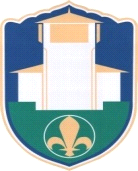 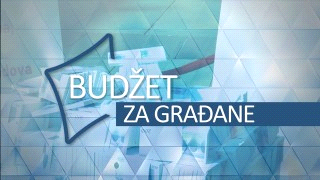 